Buonasera,Con la presenza vorremmo sottoporre alla vostra attenzione i servizi offerti dal nostro locale e proporvi una convenzione, della durata di un anno, rivolta a tutti i vostri iscritti.Il nostro locale ha deciso di venire incontro a chi frequentemente viaggia con il camper e ha il piacere di fermarsi a visitare Crema.Proponiamo per i vostri associati uno sconto del 10% sulle consumazioni superiori a 5€; abbiamo inoltre ideato, in vista della prossima manifestazione del Carnevale, un menù cremasco al prezzo di €20,00, comprendente antipasto, primo, secondo, dolce, acqua, vino e caffè, che speriamo I vostri amici camperisti, che arriveranno in città per l'evento, possano apprezzare.La nostra attività offre servizi dalla colazione a eventi su prenotazione come aperitivi, pranzi e cene dove è possibile riservare l'intero locale, oltre a servizi di catering e banqueting.Siamo in zona centrale, facilmente raggiungibili a piedi sia dal centro che dalla zona di sosta dei camper.In attesa di un vostro gentile riscontro, cogliamo l'occasione per porgere cordiali saluti.Giuly's
Via Griffini 3 - Crema
0373225460
3451422282 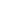 